Lajit vaihtoon -kilpailut 16.12   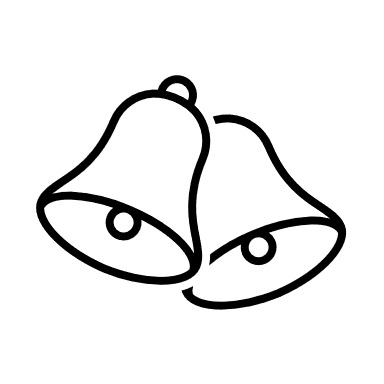 Tervetuloa tallin hupikisoihin lauantaina 16.12 klo 10 alkaen. Vaihda päiväksi lajia ja laita kaverin saappaat jalkaan- true esteratsastajat esittävät kouluratsastusta ja true kouluratsastajat puomi-/esteradan taitoarvostelulla.  Ilmoittautuminen:Klikkaa itsesi IN nimenhuudossa JA lähetä Sannalle Whatsapilla 0405277329 ilmoittautuminen nimi, hevosen nimi, luokka ja mahdollinen musiikki sekä osallistutko myös joukkuekisaan. Viimeinen ilmoittautumispäivä on 10.12. Jälki-ilmoittautuminen sallitaan poikkeustilanteissa.Luokat:Koulukisa:1a) KN Very Special (liitteenä)1b) He A:0Estekisa:2a) puomiluokka2b) korotettu kierrosSäännöt:Samalla hevosella ratsastavat muodostavat joukkueen. Kisoissa palkitaan sekä paras joukkue, että paras yksilösuoritus luokissa 1 ja 2. Kaikki suoritukset osallistuvat yksilökilpailuun.Joukkuekilpailussa hevosen true esteratsastaja osallistuu luokkaan 1 a tai b ja true kouluratsastaja luokkaan 2 a tai b. Joukkueen ratsastajien pisteet lasketaan yhteen ja korkein pistetulos voittaa. Osallistumisoikeus:Luokkaan 1 ei saa osallistua hevosella, jolla on kilpaillut koulukilpailuissa tämän kauden aikana.Luokkaan 2 saavat osallistua kaikki, joilla ei ole tämän vuoden puolella tulosta 60cm tai yli luokasta. Kilpailut ovat tarkoitettu ensisijaisesti Hästbackalaisille ja kilpapaketilla (3x/vk tai yli) ratsastaville, muut mikäli paikkoja jää. Yhdellä hevosella voi osallistua kerran luokkiin 1 ja 2.  Myös yksityishevoset voivat osallistua.Arvostelu:Kouluratsastuksessa noudatetaan mukaillen kür-arvostelua arvioiden sekä vaikeustasoa, että taiteellista vaikutelmaa. Ratsastaja saa käyttää musiikkia ja pukeutumista tehokeinoina, sekä lisätä ohjelman vaikeusastetta ja/tai taiteellista arvoa niin halutessaan. Esterata suoritetaan taitoarvosteluna, vaikuttavin esitys voittaa. Ylitetystä jokeriesteestä saa +2 pistettä ja arvostelu suoritetaan asteikolla 0-12 pistettäLuokat a ja b arvostellaan yhtenä luokkana.VarusteetKoristelu on sallittua, kilpailusääntöjen mukaiset turvavarusteet pakollisia. Varusteiden osalta noudatetaan SRL:n kilpailusääntöjä.VerryttelyLuokkien 1 ja 2 verryttelyssä max 6 ratsukkoa. Verryttelyaika koulukisaan max 30 min, estekisaan max 20min + radalla tehtävät verryttelyhypyt. Esteluokkaan osallistuvat saavat tehdä kolme verryttelyhyppyä radalla ennen suorituksen aloittamista.Radan kävelyEsteradan yhteiskävely radanrakennuksen jälkeen. True esteratsastajille muistutus, että kouluohjelmat opetellaan etukäteen eikä niissä ole radankävelyä. ToimihenkilötehtävätToimihenkilötehtävät jaetaan ilmoittautumisajan päätyttyä ja ilmoitetaan nimenhuudossa. Radan rakennus klo 9.Ilmoittautumismaksu”Ratsastaminen on epämukavaa, mutta siihen täytyy vain tottua” – Kyra Kyrklund. Lohdukkeeksi kisoissa on kuitenkin nyyttäritarjoilu, johon jokainen osallistuja osallistuu. Ilmoittautumisen yhteydessä jaetaan suolaiset/makeat/juotavat. Tuomareitten lahjominen on sallittua.Tervetuloa kilpailemaan! 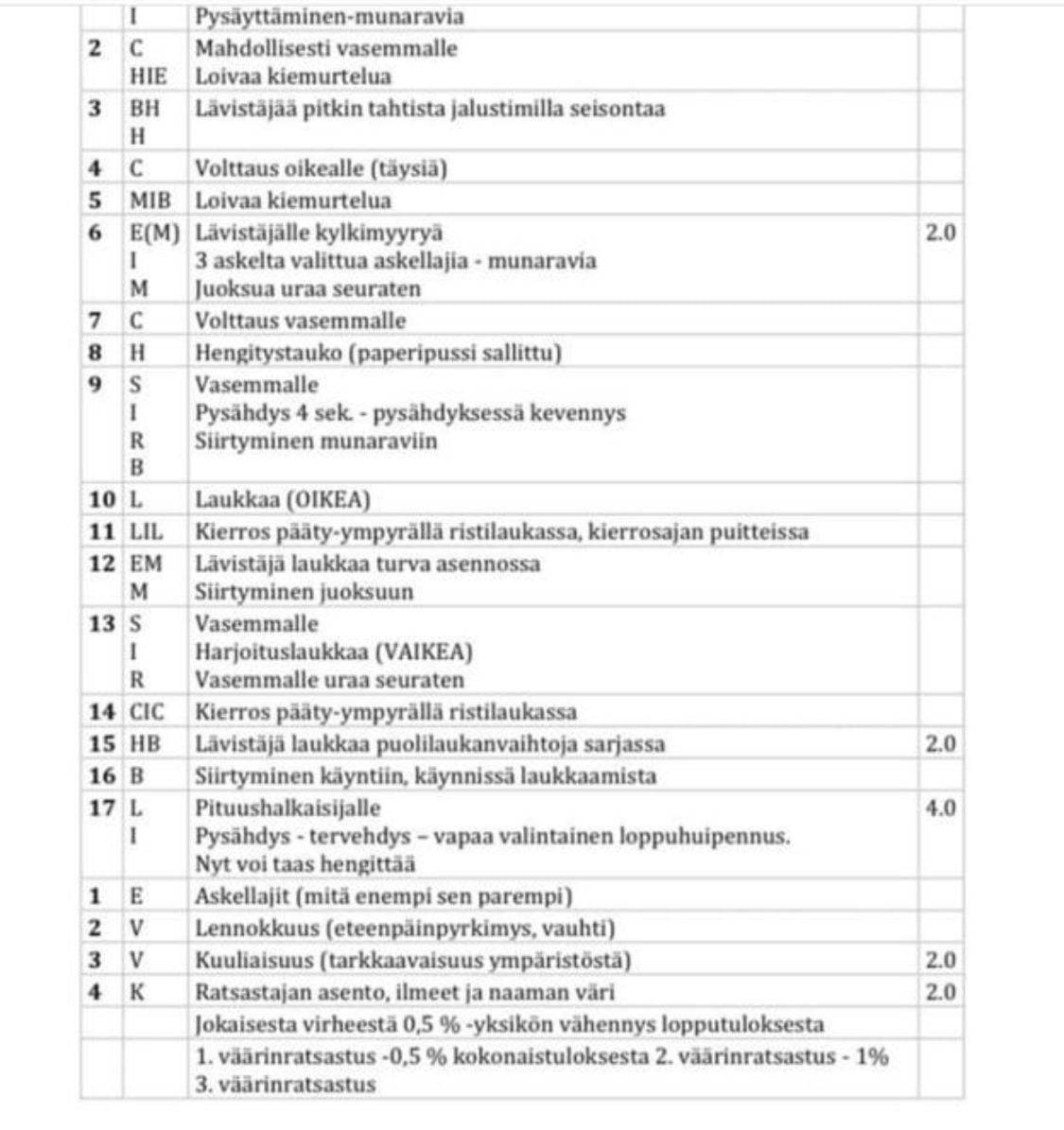 